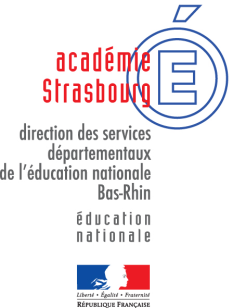 NATATIONEVALUATION - TESTSPremier palierConnaissance et capacités à évaluer en fin de cycle 2 :« Se déplacer sur une quinzaine de mètres sans aide à la flottaison et sans reprise d’appui ». « S’immerger, se déplacer sous l’eau, se laisser flotter ».Indications pour l’évaluation (celle-ci s’effectue en deux parties séparées par un temps de récupération) :se déplacer sur une quinzaine de mètres, sans aide à la flottaison et sans reprise d’appuis.Effectuer un enchaînement d’actions sans reprise d’appuis en moyenne profondeur :sauter dans l’eau ;se déplacer brièvement sous l’eau (par exemple pour passer sous un obstacle flottant) ;se laisser flotter un instant avant de regagner le bord.Deuxième  palierConnaissance et capacités à évaluer en fin de cycle 3 :« Se déplacer sur une trentaine de mètres sans aide à la flottaison et sans reprise d’appui ».« Plonger, s’immerger, se déplacer ».Indications pour l’évaluation (celle-ci s’effectue en deux parties séparées par un temps de récupération) :se déplacer sur une trentaine de mètres, sans aide à la flottaison et sans reprise d’appui. Par exemple, se déplacer sur 25 mètres, effectuer un virage, une coulée et une reprise de nage pour gagner le bord.Enchaîner sans reprise d’appuis :sauter ou plonger en grande profondeur ;effectuer un déplacement orienté en immersion (par exemple pour passer dans un cerceau immergé) ;effectuer un sur-place de 5 à 10 secondes avant de regagner le bord.